«День рождение у мишки»Дети входят в зал, в центре зала стоит домик, возле него скамейки, елочки.Ведущий: На опушке на лесной виден домик расписной.                  Он не Белкин, он не Зайкин, этот домик-домик Мишкин.
                  У Мишутки день рожденья, будут танцы, угощенье.
                  На крылечке у дверей Мишка ждет своих гостей.                  Ребята, давайте подойдем к домику и постучим. (Под музыку, медведь выходит из домика, ходит, переваливается, рассматривает детей.)Дети и Ведущий: Здравствуй, Мишенька –дружок!Мишка: Здравствуйте мои детки, мои милые гости!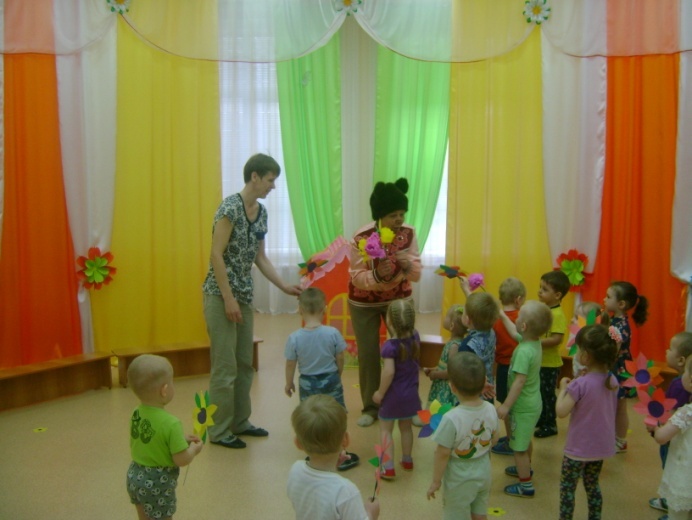 Ведущий: С днем рождения, Мишка! Поздравляют тебя все дети. 
                  Рад хозяин, гости рады, веселится весь народ.                  Спеть, сплясать всем вместе надо, начинайся хоровод! 

Песня «День рождения» Ю. СлоноваВедущий: Так весело стало Мишке, что пошел он плясать, да дружка выбирать.
Игра « Мишка ходит в гости» М. Раухвергер ( Мишка танцует с детьми)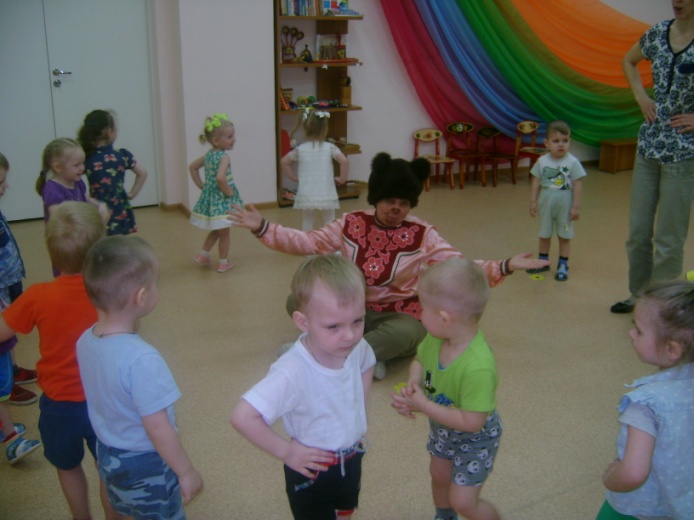 Ведущий: Давайте дети дружно скажем: « Поздравляем! Поздравляем!»
(Сажают Мишку в центр круга и рассаживаются вокруг него)
Дорогой Мишенька прими от всех деток веселые поздравления. (Дети поздравляют Мишку с днём рождения).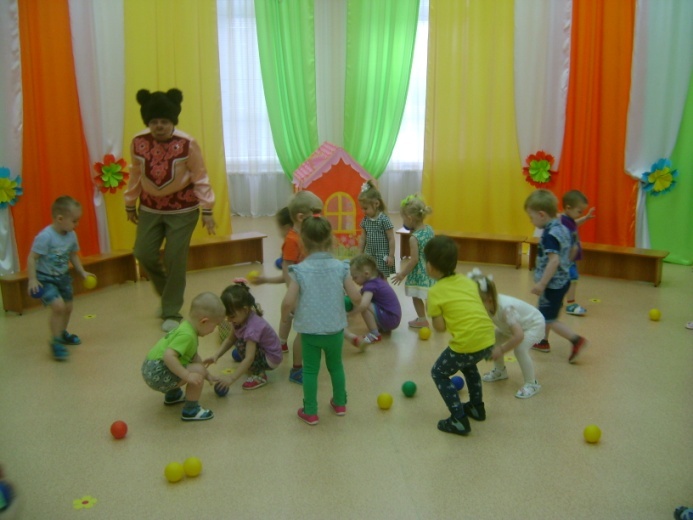 Ведущий: (наклоняет Мишку к себе на ухо) 
Мишка мне на ушко шепчет, он опять хочет потанцевать. 
Танец Мишки. р.н.п «Полянка». (дети хлопают).Ведущий: А теперь мы для тебя Мишка потанцуем.
Пляска « Пальчики – ручки» р.н.м обр. М. Раухвергера.Ведущий: Вот как весело плясали, а теперь мы поиграем.
Ну-ка, Мишенька- дружок, поиграй с ребятками в прятки.Игра «Прятки с платочками» Г. ВихаревойМишка: Веселые вы ребята, мне интересно с вами играть.
У меня есть мячики, давайте с ними играть.Игра «Помоги Мишке собрать мячики»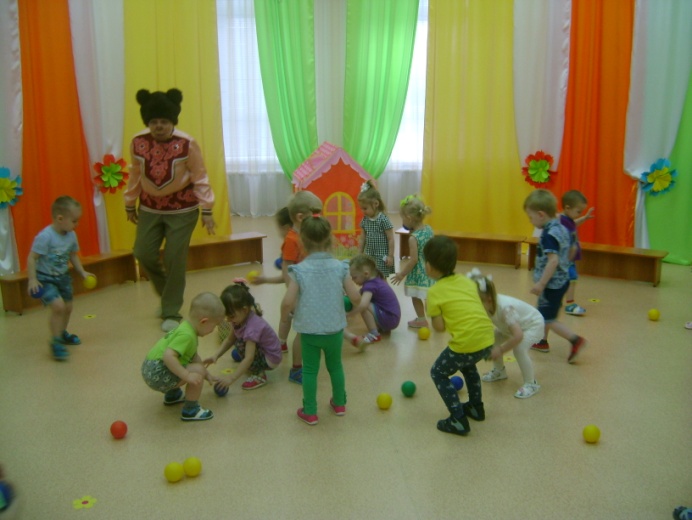 Мишка: Спасибо, ребятки помогли собрать мне мячики.Ведущий: Мишка наши ребята приготовили для тебя подарок.Хоровод «каравай»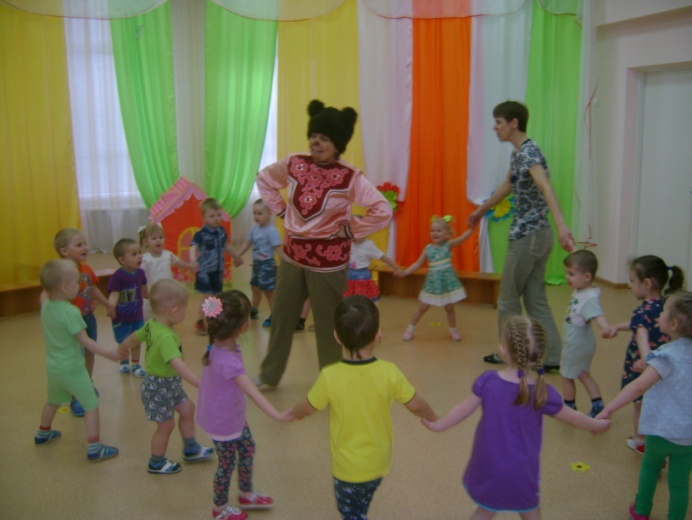 Ведущий: А теперь в день своего рожденья буду раздавать я угощенье!Мишка и ведущий раздают угощения детям. Дети благодарят и уходят из зала .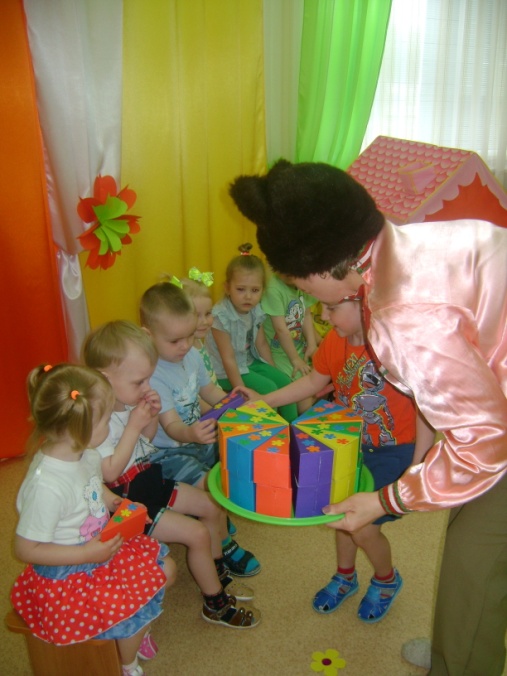 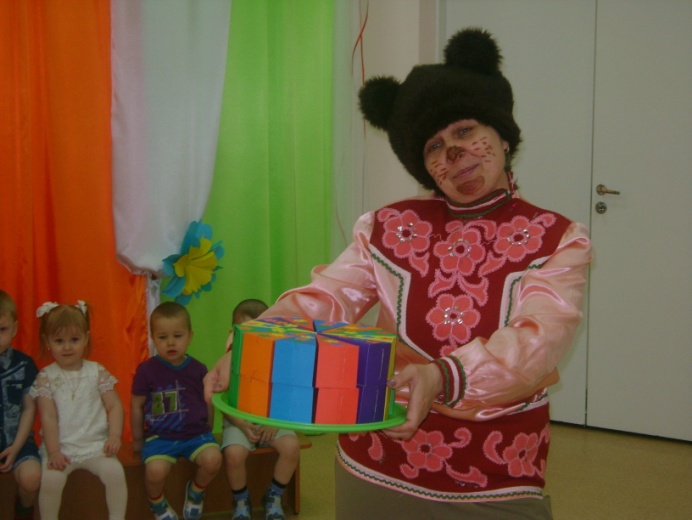 